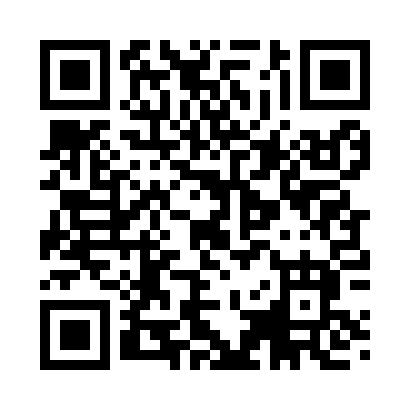 Prayer times for Pleasant Creek, Iowa, USAMon 1 Jul 2024 - Wed 31 Jul 2024High Latitude Method: Angle Based RulePrayer Calculation Method: Islamic Society of North AmericaAsar Calculation Method: ShafiPrayer times provided by https://www.salahtimes.comDateDayFajrSunriseDhuhrAsrMaghribIsha1Mon3:465:291:065:098:4210:252Tue3:465:301:065:098:4110:253Wed3:475:311:065:098:4110:244Thu3:485:311:065:098:4110:245Fri3:495:321:065:098:4110:236Sat3:505:321:065:098:4010:237Sun3:515:331:075:098:4010:228Mon3:525:341:075:098:3910:219Tue3:535:341:075:098:3910:2010Wed3:545:351:075:098:3910:2011Thu3:555:361:075:098:3810:1912Fri3:565:371:075:098:3810:1813Sat3:575:381:075:098:3710:1714Sun3:595:381:085:098:3610:1615Mon4:005:391:085:098:3610:1516Tue4:015:401:085:098:3510:1417Wed4:025:411:085:098:3410:1318Thu4:045:421:085:088:3410:1119Fri4:055:431:085:088:3310:1020Sat4:065:441:085:088:3210:0921Sun4:085:441:085:088:3110:0822Mon4:095:451:085:088:3010:0623Tue4:105:461:085:078:2910:0524Wed4:125:471:085:078:2810:0425Thu4:135:481:085:078:2710:0226Fri4:155:491:085:078:2610:0127Sat4:165:501:085:068:259:5928Sun4:175:511:085:068:249:5829Mon4:195:521:085:068:239:5630Tue4:205:531:085:058:229:5531Wed4:225:541:085:058:219:53